PLANNING1.	Primary purpose.What is the one reason you want to successfully run this project? Be sure to write only ONE reason!To provide citizens of the City of Alexandria and surrounding areas individual development, self-improvement opportunities through speaking engagements around the City of Alexandria.  The speakers will use Wellbeing: The Five Essential Elements by authors Tom Rath and Jim Harter to assist in framing their remarks.2.	Give a brief description of the proposed project and background information. Follow this with a listing of the specific and measurable goals to be accomplished by this project.Briefly describe what this project is all about. Please include the Pinnacle Award area in which the project falls, for example “This project falls under the Community Services Pinnacle Award Area of the Community Development programming area of the 1995–96 Seattle Jaycees Chapter Plan. Then, write a couple of paragraphs about this project, why it is being run, history of the project, what you hope to achieve, etc. Be sure to describe where the idea came from, how it was determined that this project was needed.The intent of the City of  is to provide individual and community development opportunities through a 5 part speaker series that focuses on the ideas and concepts outlined in Wellbeing: The Five Essential Elements by Tom Rath and Jim Harter.  Proposed speaker list*:Career Wellbeing: Ms. Steffanie Easter, Assistant Deputy Chief of Naval Operations (Manpower, Personnel, Training and Education)Social Wellbeing: Reverend Doctor Howard-John Wesley, Pastor, Financial Wellbeing: Mr. Seamus O’Neill, Owner, Liscarnan Solutions, LLCPhysical Wellbeing: Ms. Jessica Howard, Owner, Aponi YogaCommunity Wellbeing: Ms. Lavern Chatman, President and CEO,  Urban League* All speaking engagements will take place in the City of Alexandria.  Chairperson will finalize no-cost venue upon speakers’ confirmation.    The goals for this project are as follows:
GOAL 1:  Host 5 speaking engagements throughout the City of Alexandria that cover all 5 topic areas in Wellbeing: The Five Essential Elements; Career Wellbeing, Social Wellbeing, Financial Wellbeing, Physical Wellbeing, Community Wellbeing.GOAL 2:  Have 125 attendees during the course of the Speaking Series.  (25/speaking engagement) GOAL 3:  Have 25 members either volunteer and/or participate during the course of the Speaking Series.  (5/speaking engagement)GOAL 4:  Meet 5 prospective new members.3.       What Are The Specific Manpower Assignments? (Show Names and Duties)A. Harry S. - Chapter Presidentpresident@alexjaycees.org 	Responsible for all Chapter activities; and oversees the smooth operation of the chapter.B. Abbey W. - Individual Development VPid_vp@alexjaycees.org Assigns a Director to oversee the Project Chairperson; keeps the Executive Board aware of the progress of the project, and helps as needed by both the director in charge and project chair.C. Michael F. and D.- Project Co-Chairs
Plans the project; communicates with the Director/VP; recruits the necessary manpower, promotes the project to the membership through project flyers, event-line announcements, newsletter articles, website, and list-serve; runs the project on the day of the event, saves all documentation on the project; and completes & presents the final CPG to the Board. D. TBD, Refreshment CoordinatorThe Refreshment Coordinator will be responsible for coordinating and procuring refreshments for all 5 speaking engagements.E. Website Coordinatorwebmaster@alexjaycees.org Posts all information regarding event on the website.	F. Erica O. - Newsletter Editor	newsletter@alexjaycees.org Make sure newsletter promotional article gets printed in the Jaycees newsletter.4.       What specific materials, supplies, and resources will be required?List supplies/items here	Where do you plan to purchase	Always put an estimated	these supplies/materials?	cost. Use our cost		reference sheet for ideas.5.	Describe the potential problems and solutions to successfully complete this project.EXAMPLES:	Potential Problem	Poor weather.	Solution	Plan possible alternate poor weather date, or alternate locations.	Potential Problem	Lack of attendance.	Solution	Use chapter communications tools:  phone calling committee, newsletter, fliers, etc. to notify the membership and prospective members.	Potential Problem	Too few committee members to accomplish necessary tasks.	Solution	Project chair should attend as many chapter events (GM, M6, etc.) as possible to recruit committee members face to face. Start promotion and planning in plenty of time. Use chapter communication tools.          Potential Problem: Invited speakers are not interested.Solution: 	Continue to invite same caliber speakers until all 5 subject areas are covered.	Potential Problem: Not enough interest.  Solution: Distribute flyers at chapter events and locations where the speaking engagement is going to be held.  Leverage the speakers’ community based organizations; potential attendees.  Ask those who have shown interest by signing up the initial interest sheet to ask friends, families, and colleagues to participate in the speaking engagements.  Advertise event on website and Meet-up. 6.	Complete a Proposed Budget indicating all anticipated income and expense.Look back at the items you listed in question # 4 and include them. Itemize your budget as much as possible. This will help your committee members, supervising officer and staff members to troubleshoot, to make sure that you haven’t left things out. Brainstorming and itemizing every anticipated budget item will help you avoid budget overruns later. The grand total under income should match the grand total under expenses.TOTAL EXPENSES and TOTAL INCOME should be the same - this will produce a balanced budget!Re. tickets & admission fees: you should account for anticipated tickets/admission income, and complimentary (free) or discounted tickets you will give away and to who they will be given. It is chapter policy to invite the state president, state vice presidents, District 2A Director and Region 2 Director and offer free admission if they RSVP by a set date.7.	List the specific steps to bring this project to a successful completion showing planned dates for each step.
Don’t forget to include the dates you begin to write your CPG questions #1–7, get approval for, and complete your CPG questions #8–10. Put the dates you came up with the idea for the project, and how it all came about. You don’t have to be totally accurate with these dates, that’s what question #8 is for! Do try to be realistic though, and you’ll be better prepared for your project.8.      Record any revision of the original plan.Due to budget constraints, the only purchase made was the 5 books for the guest speakers.  Extra books, refreshments and speaker series programs were not purchased.  Due to the sizes of the venues, proposed attendees was changed from 25/engagement to 15/engagement.  9.      What solutions or recommendations do you have for a future chairperson?Be flexible and maintain constant/open communication between the guest speakers, venue point of contact and potential attendees. 

10.     Give specific and measurable results for each goal established.Impact on Chapter:  Achieved 3 of 4 project goals; hosted 5 speaking engagements throughout the City of Alexandria, 33 people attended the speaker series (projected goal of 75) (sign-in sheets are available upon request), 21 Jaycees attended the speaker series (projected goal of 18), met 5 prospective members (1 associate member registered with 5 associate membership applications pending).     Impact on Individual:  Based on the attendee feedback and critique sheets, the City of Alexandria Speaker Series – Wellbeing: The Five Essential Elements was a resounding success!  The attendees enjoyed the speakers and the venues in which the speaking engagements were held.  Feedback and critique sheets are available upon request.  	Impact on Community:  The Speaker Series provided practical ways for individuals to increase their wellbeing.  All supplemental documents were distributed through email distribution lists to those who couldn’t attend the speaking engagements.  A special thanks goes to our 5 guest speakers; Ms. Steffanie Easter, Ms. Linda Washington, Mr. Seamus O’Neill, Ms. Jessica Howard and Ms. Lavern Chatman.FINAL BUDGET REPORTThe  Jaycees	CHAIRMAN’S PLANNING GUIDE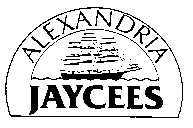 Chapter Name and Number:Alexandria, #2State Name and Number:Virginia, #45Project Name:City of Alexandria Speaker Series - Wellbeing: The Five Essential ElementsProject Co-Chairs and Contact Info:Michael F.Diana K.CPG Category and Supervisor:Individual Development, Abbey W.WhatWhoWhen NeededPre-Event Items5 copies of Wellbeing: The Five Essential Elements (1/speaker)ChairpersonUpon project approval35 copies of Wellbeing: The Five Essential Elements (15/speaking engagement)Chairperson2-weeks before the 1st speaking engagementCommunicationsNewsletter ArticleChairpersonBy 20th of each monthFlyersChairpersonDistribute at chapter meetings and speaking locationsMeetup.comChairpersonEvery week until the last speaking engagementChapter Web SiteChairpersonUpon project approval and confirmation of speaker, location, date and timePersonnelPhotographerChairpersonAt the eventInterest Sign-Up Sheet (to volunteer for speaking engagements; usher, introduce speaker, etc.)ChairpersonChapter meetingsBudgetRevenueTotal Revenue$0.00Expenses40 copies of  Wellbeing: The Five Essential Elements ($15/each)$600.00Refreshments for 5 speaking engagements (25 @ $3/person for total of $75)	    $375.00Speaker Series Programs (150 copies)	$50.00Total Expenses$1,025.00Net Cost (Appropriation required from Chapter)Net Cost (Appropriation required from Chapter)$1,025.00DateAction14 Jun 10Present CPG at Board of Directors Meeting.20th of each monthSubmit newsletter articles (as needed).TBDOnce speakers, dates, times and locations are confirmed place information on the chapter website.  Produce Speakers Series flyers.Each chapter meetingPromote and distribute flyers (as needed) at monthly chapter meetings.  Circulate preliminary interest sheet.  Provide electronic flyer to guest speakers for their distro list and provide hard copy flyers for confirmed locations.TBDSend out Meet-up messages.TBDHost speaking engagements.December 2010Present final CPG at Board of Directors Meeting.Budgeted AmountActual AmountRevenueTotal Revenue$0Expenses5 copies of  Wellbeing: The Five Essential Elements (receipt attached)$130.00Total Expenses$130.00Net Cost (Appropriation required from Chapter)Net Cost (Appropriation required from Chapter)$130.00